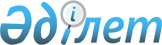 О внесении изменений в решение маслихата Мамлютского района Северо-Казахстанской области от 22 декабря 2014 года № 38/2 "О районном бюджете на 2015-2017 годы"Решение маслихата Мамлютского района Северо-Казахстанской области от 28 августа 2015 года № 45/2. Зарегистрировано Департаментом юстиции Северо-Казахстанской области 7 сентября 2015 года № 3369      В соответствии со статьями 106 и 109 Бюджетного кодекса Республики Казахстан от 4 декабря 2008 года, подпунктом 1) пункта 1 статьи 6 Закона Республики Казахстан от 23 января 2001 года "О местном государственном управлении и самоуправлении в Республике Казахстан", маслихат Мамлютского района Северо-Казахстанской области РЕШИЛ:

      1. Внести в решение маслихата Мамлютского района Северо-Казахстанской области "О районном бюджете на 2015-2017 годы" от 22 декабря 2014 года № 38/2 (опубликовано 15 января 2015 года в районных газетах "Солтүстік жұлдызы", "Знамя труда", зарегистрировано в Реестре государственной регистрации нормативных правовых актов под № 3042), следующие изменения:

       пункт 1 изложить в следующей редакции:

      "1. Утвердить районный бюджет на 2015-2017 годы согласно приложениям 1, 2 и 3 соответственно, в том числе на 2015 год в следующих объемах:

      1) доходы –2070374,1 тысяч тенге, в том числе по:

      налоговым поступлениям – 288664 тысяч тенге;

      неналоговым поступлениям – 28248 тысяч тенге; 

      поступлениям от продажи основного капитала – 41882 тысячи тенге;

      поступления трансфертов – 1711580,1 тысяч тенге;

      2) затраты – 2095159 тысяч тенге;

      3) чистое бюджетное кредитование – 10398 тысяч тенге, в том числе: 

      бюджетные кредиты – 14865 тысяч тенге;

      погашение бюджетных кредитов – 4467 тысяч тенге;

      4) сальдо по операциям с финансовыми активами – 0 тысяч тенге;

      5) дефицит (профицит) бюджета – - 35182,9 тысяч тенге;

      6) финансирование дефицита (использование профицита) бюджета – 35182,9 тысяч тенге, в том числе:

      поступления займов – 14865 тысяч тенге;

      погашение займов – 4467 тысяч тенге;

      используемые остатки бюджетных средств – 24784,9 тысяч тенге.";

      в пункте 8:

       подпункт 1) изложить в следующей редакции:

      "1) 1197,1 тысяч тенге – на софинансирование ремонта жилищно-коммунального хозяйства, инженерно-транспортной инфраструктуры, социально культурных объектов и благоустройства населенных пунктов в рамках Дорожной карты занятости 2020 (утверждена постановлением Правительства Республики Казахстан от 19 июня 2013 года № 636 "Об утверждении Дорожной карты занятости 2020);".

       Приложения 1, 4 к указанному решению изложить в новой редакции согласно приложениям 1, 2 к настоящему решению.

      2. Настоящее решение вводится в действие с 1 января 2015 года.

 Мамлютский районный бюджет на 2015 год Перечень бюджетных программ города районного значения, поселка, села, сельского округа на 2015 год      Продолжение таблицы


					© 2012. РГП на ПХВ «Институт законодательства и правовой информации Республики Казахстан» Министерства юстиции Республики Казахстан
				
      Председатель сессии маслихата
Мамлютского района
Северо-Казахстанской области

К. Касенов

      Секретарь маслихата 
Мамлютского района 
Северо-Казахстанской области

Р. Нурмуканова

      "СОГЛАСОВАНО"
Руководитель 
государственного учреждения
"Отдел экономики и финансов
Мамлютского района
Северо-Казахстанской области"
28 августа 2015 года

А. Биктимиров
Приложение 1 к решению маслихата Мамлютского района Северо-Казахстанской области от 28 августа 2015 года № 45/2Приложение 1 к решению маслихата Мамлютского района Северо-Казахстанской области от 22 декабря 2014 года № 38/2Категория

Класс

Подкласс

Наименование

Сумма, тыс.тенге

1

2

3

4

5

1) Доходы

2070374,1

1

Налоговые поступления

288664

03

Социальный налог

140037

1

Социальный налог

140037

04

Налоги на собственность

96367

1

Налоги на имущество

42823

3

Земельный налог

8332

4

Налог на транспортные средства 

41153

5

Единый земельный налог

4059

05

Внутренние налоги на товары, работы и услуги

49539

2

Акцизы

4438

3

Поступления за использование природных и других ресурсов

34275

4

Сборы за ведение предпринимательской и профессиональной деятельности

10826

08

Обязательные платежи, взимаемые за совершение юридически значимых действий и (или) выдачу документов уполномоченными на то государственными органами или должностными лицами 

2721

1

Государственная пошлина

2721

2

Неналоговые поступления

28248

01

Доходы от государственной собственности

13248

5

Доходы от аренды имущества, находящегося в государственной собственности

2948

9

Прочие доходы от государственной собственности

10300

06

Прочие неналоговые поступления

15000

1

Прочие неналоговые поступления

15000

3

Поступления от продажи основного капитала

41882

03

Продажа земли и нематериальных активов

41882

1

Продажа земли 

41172

2

Продажа нематериальных активов

710

4

Поступления трансфертов 

1711580,1

02

Трансферты из вышестоящих органов государственного управления

1711580,1

2

Трансферты из областного бюджета

1711580,1

Функциональная группа

Администратор 

Программа

Наименование

Сумма, тыс.тенге

1

2

3

4

5

2) Затраты

2095159,0

01

Государственные услуги общего характера

218100,5

112

Аппарат маслихата района (города областного значения)

12351

001

Услуги по обеспечению деятельности маслихата района (города областного значения)

12351

122

Аппарат акима района (города областного значения)

60417

001

Услуги по обеспечению деятельности акима района (города областного значения)

59932

003

Капитальные расходы государственного органа

485

123

Аппарат акима района в городе, города районного значения, поселка, села, сельского округа

118832,7

001

Услуги по обеспечению деятельности акима района в городе, города районного значения, поселка, села, сельского округа

118832,7

459

Отдел экономики и финансов района (города областного значения)

777,7

003

Проведение оценки имущества в целях налогообложения

777,7

458

Отдел жилищно-коммунального хозяйства, пассажирского транспорта и автомобильных дорог района (города областного значения)

6781

001

Услуги по реализации государственной политики на местном уровне в области жилищно-коммунального хозяйства, пассажирского транспорта и автомобильных дорог

6781

459

Отдел экономики и финансов района (города областного значения)

18941,1

001

Услуги по реализации государственной политики в области формирования и развития экономической политики, государственного планирования, исполнения бюджета и управления коммунальной собственностью района (города областного значения)

18431,1

010

Приватизация, управление коммунальным имуществом, постприватизационная деятельность и регулирование споров, связанных с этим

510

02

Оборона

5619

122

Аппарат акима района (города областного значения)

5619

005

Мероприятия в рамках исполнения всеобщей воинской обязанности

5119

006

Предупреждение и ликвидация чрезвычайных ситуаций масштаба района (города областного значения)

250

007

Мероприятия по профилактике и тушению степных пожаров районного (городского) масштаба, а также пожаров в населенных пунктах, в которых не созданы органы государственной противопожарной службы

250

04

Образование

1489658,6

464

Отдел образования района (города областного значения)

103403

009

Обеспечение деятельности организаций дошкольного воспитания и обучения

34283

040

Реализация государственного образовательного заказа в дошкольных организациях образования

69120

123

Аппарат акима района в городе, города районного значения, поселка, села, сельского округа

2421

005

Организация бесплатного подвоза учащихся до школы и обратно в сельской местности

2421

464

Отдел образования района (города областного значения)

1329726

003

Общеобразовательное обучение 

1281046

006

Дополнительное образование для детей

48680

465

Отдел физической культуры и спорта района (города областного значения)

14873,6

017

Дополнительное образование для детей и юношества по спорту

14873,6

464

Отдел образования района (города областного значения)

39235

001

Услуги по реализации государственной политики на местном уровне в области образования

7775

005

Приобретение и доставка учебников, учебно-методических комплексов для государственных учреждений образования района (города областного значения)

14353

015

Ежемесячная выплата денежных средств опекунам (попечителям) на содержание ребенка-сироты (детей-сирот), и ребенка (детей), оставшегося без попечения родителей

7964

022

Выплата единовременных денежных средств казахстанским гражданам, усыновившим (удочерившим) ребенка (детей)-сироту и ребенка (детей), оставшегося без попечения родителей 

298

029

Обследование психического здоровья детей и подростков и оказание психолого-медико-педагогической консультативной помощи населению

6245

067

Капитальные расходы подведомственных государственных учреждений и организации

2600

06

Социальная помощь и социальное обеспечение

117435

464

Отдел образования района (города областного значения)

9105

030

Содержание ребенка (детей), переданного патронатным воспитателям

9105

451

Отдел занятости и социальных программ района (города областного значения)

108330

002

Программа занятости

14755

005

Государственная адресная социальная помощь

2702

007

Социальная помощь отдельным категориям нуждающихся граждан по решениям местных представительных органов

8168

010

Материальное обеспечение детей-инвалидов, воспитывающихся и обучающихся на дому

520

014

Оказание социальной помощи нуждающимся гражданам на дому

22737

016

Государственные пособия на детей до 18 лет

5090

017

Обеспечение нуждающихся инвалидов обязательными гигиеническими средствами и предоставление услуг специалистами жестового языка, индивидуальными помощниками в соответствии с индивидуальной программой реабилитации инвалида

12118

052

Проведение мероприятий, посвященных семидесятилетию Победы в Великой Отечественной войне

18409

001

Услуги по реализации государственной политики на местном уровне в области обеспечения занятости и реализации социальных программ для населения

23481

011

Оплата услуг по зачислению, выплате и доставке пособий и других социальных выплат

350

07

Жилищно-коммунальное хозяйство

24641,7

123

Аппарат акима района в городе, города районного значения, поселка, села, сельского округа

868,9

009

Обеспечение санитарии населенных пунктов

280

027

Ремонт и благоустройство объектов в рамках развития городов и сельских населенных пунктов по Дорожной карте занятости 2020

588,9

464

Отдел образования района (города областного значения)

608,2

026

Ремонт объектов в рамках развития городов и сельских населенных пунктов по Дорожной карте занятости 2020

608,2

472

Отдел строительства, архитектуры и градостроительства района (города областного значения)

7865

004

Проектирование, развитие и (или) обустройство инженерно-коммуникационной инфраструктуры

7500

072

Строительство служебного жилища, развитие инженерно-коммуникационной инфраструктуры и строительство, достройка общежитий для молодежи в рамках Дорожной карты занятости 2020

365

123

Аппарат акима района в городе, города районного значения, поселка, села, сельского округа

15299,6

014

Организация водоснабжения населенных пунктов

2739,6

008

Освещение улиц населенных пунктов

8840

010

Содержание мест захоронений и погребение безродных 

60

011

Благоустройство и озеленение населенных пунктов

3660

08

Культура, спорт, туризм и информационное пространство 

107524,8

123

Аппарат акима района в городе, города районного значения, поселка, села, сельского округа

32023,1

006

Поддержка культурно-досуговой работы на местном уровне

32023,1

455

Отдел культуры и развития языков района (города областного значения)

17645

003

Поддержка культурно-досуговой работы

17645

465

Отдел физической культуры и спорта района (города областного значения)

7622

001

Услуги по реализации государственной политики на местном уровне в сфере физической культуры и спорта

4266

006

Проведение спортивных соревнований на районном (города областного значения) уровне

260

007

Подготовка и участие членов сборных команд района (города областного значения) по различным видам спорта на областных спортивных соревнованиях

3096

455

Отдел культуры и развития языков района (города областного значения)

27220

006

Функционирование районных (городских) библиотек

26642

007

Развитие государственного языка и других языков народа Казахстана

578

456

Отдел внутренней политики района (города областного значения)

7569,6

002

Услуги по проведению государственной информационной политики

7569,6

455

Отдел культуры и развития языков района (города областного значения)

6899,7

001

Услуги по реализации государственной политики на местном уровне в области развития языков и культуры

6899,7

456

Отдел внутренней политики района (города областного значения)

8545,4

001

Услуги по реализации государственной политики на местном уровне в области информации, укрепления государственности и формирования социального оптимизма граждан

5755,4

003

Реализация мероприятий в сфере молодежной политики

2790

10

Сельское, водное, лесное, рыбное хозяйство, особо охраняемые природные территории, охрана окружающей среды и животного мира, земельные отношения

70206,7

462

Отдел сельского хозяйства района (города областного значения)

16809

001

Услуги по реализации государственной политики на местном уровне в сфере сельского хозяйства

16809

473

Отдел ветеринарии района (города областного значения)

14770,7

001

Услуги по реализации государственной политики на местном уровне в сфере ветеринарии

7327,2

003

капитальные расходы государственного органа

42,5

006

Организация санитарного убоя больных животных

520

007

Организация отлова и уничтожения бродячих собак и кошек

640

008

Возмещение владельцам стоимости изымаемых и уничтожаемых больных животных, продуктов и сырья животного происхождения

205

009

Проведение ветеринарных мероприятий по энзоотическим болезням животных

6036

463

Отдел земельных отношений района (города областного значения)

9615

001

Услуги по реализации государственной политики в области регулирования земельных отношений на территории района (города областного значения)

5830

004

Организация работ по зонированию земель

3785

473

Отдел ветеринарии района (города областного значения)

25410

011

Проведение противоэпизоотических мероприятий

25410

459

Отдел экономики и финансов района (города областного значения)

3602

099

Реализация мер по оказанию социальной поддержки специалистов

3602

11

Промышленность, архитектурная, градостроительная и строительная деятельность

7916

472

Отдел строительства, архитектуры и градостроительства района (города областного значения)

7916

001

Услуги по реализации государственной политики в области строительства, архитектуры и градостроительства на местном уровне

7916

12

Транспорт и коммуникации

14639

123

Аппарат акима района в городе, города районного значения, поселка, села, сельского округа

3700

013

Обеспечение функционирования автомобильных дорог в городах районного значения, поселках, селах, сельских округах

3700

458

Отдел жилищно-коммунального хозяйства, пассажирского транспорта и автомобильных дорог района (города областного значения)

10939

023

Обеспечение функционирования автомобильных дорог 

10939

13

Прочие

17319

469

Отдел предпринимательства района (города областного значения)

5223

001

Услуги по реализации государственной политики на местном уровне в области развития предпринимательства

5223

123

Аппарат акима района в городе, города районного значения, поселка, села, сельского округа

11816

040

Реализация мер по содействию экономическому развитию регионов в рамках Программы "Развитие регионов" 

11816

459

Отдел экономики и финансов района (города областного значения)

280

012

Резерв местного исполнительного органа района (города областного значения)

280

15

Трансферты

22098,7

459

Отдел экономики и финансов района (города областного значения)

22098,7

006

Возврат неиспользованных (недоиспользованных) целевых трансфертов

22098,7

3) Чистое бюджетное кредитование

10398

Бюджетные кредиты

14865

10

Сельское, водное, лесное, рыбное хозяйство, особо охраняемые природные территории, охрана окружающей среды и животного мира, земельные отношения

14865

459

Отдел экономики и финансов района (города областного значения)

14865

018

Бюджетные кредиты для реализации мер социальной поддержки специалистов

14865

5

Погашение бюджетных кредитов

4467

01

Погашение бюджетных кредитов

4467

1

Погашение бюджетных кредитов, выданных из государственного бюджета

4467

4) Сальдо по операциям с финансовыми активами

0

5) Дефицит (профицит) бюджета

-35182,9

6) Финансирование дефицита (использование профицита ) бюджета

35182,9

7

Поступления займов

14865

01

Внутренние государственные займы

14865

2

Договоры займа

14865

16

Погашение займов

4467

459

Отдел экономики и финансов района (города областного значения)

4467

005

Погашение долга местного исполнительного органа перед вышестоящим бюджетом

4467

8

Используемые остатки бюджетных средств

24784,9

01

Остатки бюджетных средств

24784,9

1

Свободные остатки бюджетных средств

24784,9

Приложение 2 к решению маслихата Мамлютского района Северо-Казахстанской области от 28 августа 2015 года № 45/2Приложение 4 к решению маслихата Мамлютского района Северо-Казахстанской области от 22 декабря 2014 года № 38/2Функциональная группа

Администратор бюджетных программ

Программа

Наименование

Сумма, тыс. тенге

в том числе в разрезе сельских округов

в том числе в разрезе сельских округов

в том числе в разрезе сельских округов

в том числе в разрезе сельских округов

Функциональная группа

Администратор бюджетных программ

Программа

Наименование

Сумма, тыс. тенге

Аппарат акима города Мамлютка

Андреевский сельский округ

Беловский сельский округ

Воскресеновский сельский округ

01

Государственные услуги общего характера

118832,7

26128,4

6986,0

8419,2

9363,0

123

Аппарат акима района в городе, города районного значения, поселка, села, сельского округа

118832,7

26128,4

6986,0

8419,2

9363,0

001

Услуги по обеспечению деятельности акима района в городе, города районного значения, поселка, села, сельского округа

118832,7

26128,4

6986,0

8419,2

9363,0

04

Образование 

2421,0

0,0

124,0

0,0

320,0

123

Аппарат акима района в городе, города районного значения, поселка, села, сельского округа

2421,0

0,0

124,0

0,0

320,0

005

Организация бесплатного подвоза учащихся до школы и обратно в сельской местности

2421,0

124,0

320,0

07

Жилищно-коммунальное хозяйство

16230,6

10160,0

40,0

840,0

55,0

123

Аппарат акима района в городе, города районного значения, поселка, села, сельского округа

16230,6

10160,0

40,0

840,0

55,0

009

Обеспечение санитарии населенных пунктов

280,0

027

Ремонт и благоустройство объектов в рамках развития городов и сельских населенных пунктов по Дорожной карте занятости 2020

651,0

014

Организация водоснабжения населенных пунктов

2739,6

400,0

008

Освещение улиц населенных пунктов

8840,0

7100,0

350,0

010

Содержание мест захоронений и погребение безродных 

60,0

60,0

011

Благоустройство и озеленение населенных пунктов

3660,0

3000,0

40,0

90,0

55,0

08

Культура, спорт, туризм и информационное пространство

32023,1

0,0

5856,0

2205,0

4110,0

123

Аппарат акима района в городе, города районного значения, поселка, села, сельского округа

32023,1

0,0

5856,0

2205,0

4110,0

006

Поддержка культурно-досуговой работы на местном уровне

32023,1

5856,0

2205,0

4110,0

12

Транспорт и коммуникации

3700,0

3700,0

0,0

0,0

0,0

123

Аппарат акима района в городе, города районного значения, поселка, села, сельского округа

3700,0

3700,0

0,0

0,0

0,0

013

Обеспечение функционирования автомобильных дорог в городах районного значения, поселках, селах, сельских округах

3700,0

3700,0

13

Прочие

11816,0

0,0

872,0

1103,0

1171,0

123

Аппарат акима района в городе, города районного значения, поселка, села, сельского округа

11816,0

0,0

872,0

1103,0

1171,0

040

Реализация мер по содействию экономическому развитию регионов в рамках Программы "Развитие регионов"

11816,0

872,0

1103,0

1171,0

ИТОГО:

185023,4

39988,4

13878,0

12567,2

15019,0

в том числе в разрезе сельских округов

в том числе в разрезе сельских округов

в том числе в разрезе сельских округов

в том числе в разрезе сельских округов

в том числе в разрезе сельских округов

в том числе в разрезе сельских округов

в том числе в разрезе сельских округов

в том числе в разрезе сельских округов

Дубровинский сельский округ

Кызыласкерский сельский округ

Краснознаменский сельский округ

Леденевский сельский округ

Ленинский сельский округ

Новомихайловский сельский округ

Пригородный сельский округ

Становской сельский округ

10921,0

7571,0

8874,0

8899,0

7639,5

8451,0

8713,0

6867,6

10921,0

7571,0

8874,0

8899,0

7639,5

8451,0

8713,0

6867,6

10921,0

7571,0

8874,0

8899,0

7639,5

8451,0

8713,0

6867,6

0,0

0,0

810,0

0,0

567,0

0,0

350,0

250,0

0,0

0,0

810,0

0,0

567,0

0,0

350,0

250,0

810,0

567,0

350,0

250,0

1289,6

580,0

365,0

105,0

575,0

1121,0

815,0

285,0

1289,6

580,0

365,0

105,0

575,0

1121,0

815,0

285,0

70,0

70,0

70,0

70,0

651,0

619,6

535,0

535,0

650,0

600,0

220,0

310,0

130,0

130,0

70,0

45,0

75,0

35,0

40,0

90,0

35,0

85,0

518,1

3512,0

0,0

0,0

4435,0

7615,0

0,0

3772,0

518,1

3512,0

0,0

0,0

4435,0

7615,0

0,0

3772,0

518,1

3512,0

4435,0

7615,0

3772,0

0,0

0,0

0,0

0,0

0,0

0,0

0,0

0,0

0,0

0,0

0,0

0,0

0,0

0,0

0,0

0,0

1407,0

785,0

1207,0

640,0

790,0

2125,0

858,0

858,0

1407,0

785,0

1207,0

640,0

790,0

2125,0

858,0

858,0

1407,0

785,0

1207,0

640,0

790,0

2125,0

858,0

858,0

14135,7

12448,0

11256,0

9644,0

14006,5

19312,0

10736,0

12032,6

